Žákovský parlament vyhlašujeSOUTĚŽ TŘÍDVE SBĚRU PAPÍRUSvázaný a označený sběr (třída) můžete nositvchodem do modré budovy v následujících
                 časech: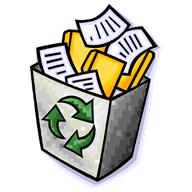 ST 24. 4. – 14:30 – 16:00       ČT 25. 4. – 7:30 – 8:00                      14:30 – 16:00        PÁ 26. 4. – 7:30 – 8:00 Upřednostňujeme noviny, časopisy,
 reklamní letáky apod.Předem děkujeme 